Pathfinder Award –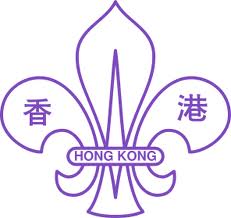 Scout Headquarters and Public UtilitiesName: ____________Patrol: ____________Date: ____________Write down the address and tel. of Shatin East District Scout Headquarters (STE HQ):＿＿＿＿＿＿＿＿＿＿＿＿＿＿＿＿＿＿＿＿＿＿＿＿＿＿＿＿＿＿＿＿＿＿＿＿＿＿＿＿＿＿Write down the office hours of Shatin East District Scout Headquarters (STE HQ):＿＿＿＿＿＿＿＿＿＿＿＿＿＿＿＿＿＿＿＿＿＿＿＿＿＿＿＿＿＿＿＿＿＿＿＿＿＿＿＿＿＿Write down the name of the Post Office which is the nearest to STE HQ: ＿＿＿＿＿＿＿＿＿＿＿＿＿＿＿＿＿＿＿＿＿＿＿＿＿＿＿＿＿＿＿＿＿＿＿＿＿＿＿＿＿＿Write down the address and tel. of the Shatin Police Station:＿＿＿＿＿＿＿＿＿＿＿＿＿＿＿＿＿＿＿＿＿＿＿＿＿＿＿＿＿＿＿＿＿＿＿＿＿＿＿＿＿＿Write down the address and tel. of Shatin Fire Station:＿＿＿＿＿＿＿＿＿＿＿＿＿＿＿＿＿＿＿＿＿＿＿＿＿＿＿＿＿＿＿＿＿＿＿＿＿＿＿＿＿＿Write down the address and tel. of Shatin Ambulance Depot:＿＿＿＿＿＿＿＿＿＿＿＿＿＿＿＿＿＿＿＿＿＿＿＿＿＿＿＿＿＿＿＿＿＿＿＿＿＿＿＿＿＿Write down the name of a Hospital which is near to STE HQ, and the transportation to get there 
from STE HQ (excluding taxi):＿＿＿＿＿＿＿＿＿＿＿＿＿＿＿＿＿＿＿＿＿＿＿＿＿＿＿＿＿＿＿＿＿＿＿＿＿＿＿＿＿＿Write down the address of Home Affairs Department - Sha Tin District Office, and the 
transportation to get there from STE HQ (excluding taxi):＿＿＿＿＿＿＿＿＿＿＿＿＿＿＿＿＿＿＿＿＿＿＿＿＿＿＿＿＿＿＿＿＿＿＿＿＿＿＿＿＿＿_______________________________________________________________________________________Mark the public utilities on the map below:
Shatin East District Scout Headquarters ( ☆ )Post Office ( ○ )Police Station ( ╳ )Fire Station ( □ )Ambulance Depot ( △ )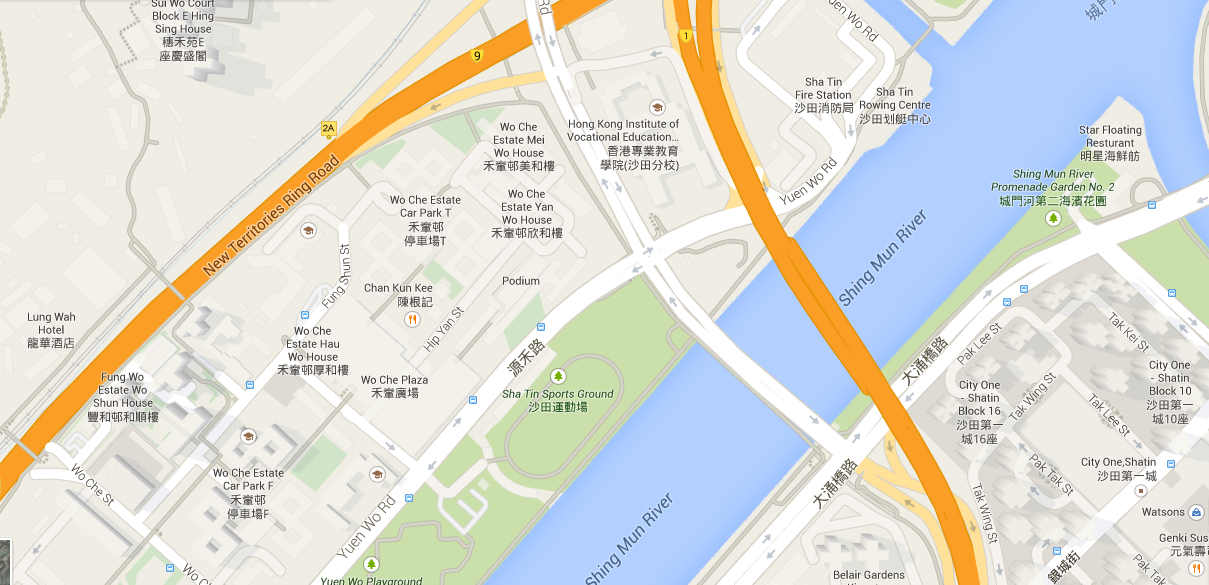 